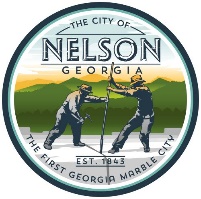 City of NelsonCouncil Meeting MinutesMay 26, 2021 @ 7:00pmNelson City HallCall to OrderMayor Sylvia Green called the meeting to order at 7:00pm.	AttendanceThe following persons were present: Mayor Sylvia Green, Mayor Pro-Tem James Queen, Councilman David Hamby, Councilman Nathan Hamby, Councilwoman Martha Tipton, Councilwoman Susan Johnston, Finance Manager Miranda McDowell, Attorney Audrey Conley and Clerk Kelsey Riehl.InvocationMayor Sylvia Green led the invocation.Pledge of AllegianceMr. James Queen led the Pledge of Allegiance.Agenda ApprovalMrs. Susan Johnston made a motion to approve the Agenda, seconded by Mrs. Martha Tipton, All in favor, Vote unanimous…       5.  Unfinished Business	Discuss and Vote – Kennesaw Ave. Drainage Project Bid – Mayor Green reported that 	Cherokee County has already gone through both bids that were received. They have 	vetted both companies and chosen the best one for our project, which was also the 	lowest bidder. The two bids that were received were from:	Ohmshiv -   $710,441.00	Tri Scapes - $759,341.20	Cherokee County has prepared a Contract between the City and Ohmshiv for 		$710,441.00. The Council has to vote to approve the Contract stating that they agree 	with Cherokee Counties choice and that the City has the funds to pay for the project. 	Mr. David Hamby asked Finance Manager, Miranda McDowell, about the SPLOST funds. 	Mrs. McDowell stated the project budget was originally $750k so there are adequate 	funds to cover the expenses. The funds will be drawn from both Cherokee and Pickens 	SPLOST accounts. Mr. James Queen made a motion to approve Ohmshiv as the 	contractor for the Kennesaw Ave. Project for $711,000.00, seconded by Mr. David 	Hamby, All in favor, Vote unanimous…       6. Adjourn	Mr. David Hamby made a motion to adjourn, seconded by Mr. Nathan Hamby, All in 	favor, Vote unanimous…Mayor Sylvia Green adjourned the meeting at 7:10pm.Minutes submitted by Kelsey RiehlMinutes approved by ________________________